Всероссийская олимпиада школьников по праву 2016/2017 учебный год Муниципальный этапЗадания 10 классВремя выполнения: 120 минут (2 часа) Максимальное количество баллов: 70Выберите один или несколько правильных  вариантов ответа:Какое представление о праве положено в основу высказывания: «Порядок Республики Советов следует понимать как правовой порядок точно так же, как порядок фашистской Италии или демократической капиталистической Франции»: А. Историческое;Б. Социологическое; В. Нормативистское; Г. Психологическое; Д. Объективное.Ограничение  перемещения  товаров  и услуг могут вводиться, если  это  необходимодля обеспечения:А. Безопасности;Б. Нравственности;В. Защиты жизни и здоровья людей;Г. Прав и законных интересов других лиц;Д. Охраны природы и культурных ценностей.Высший орган судейского сообщества РФ: А. Совет судей РФ;Б. Всероссийский съезд судей;В. Высшая квалификационная коллегия судей; Г. Высшая экзаменационная комиссия.Обстоятельствами, исключающими материальную ответственность являются:А. Непреодолимая сила; Б. Обоснованный  риск; В. Необходимая оборона;Г. Физическое или психическое принуждение; Д. Отсутствие навыков.Отцовства лица, не состоящего в браке с матерью ребенка, устанавливается:А. По заявлению матери ребенка в орган записи актов гражданского состояния;Б. Путем подачи совместного заявления отцом и матерью ребенка в орган записи актов гражданского состояния;В. По заявлению отца ребенка в орган записи актов гражданского состояния; Г. По заявлению ребенка в орган записи актов гражданского состояния.Лица,  достигшие   ко  времени   совершения   преступления четырнадцатилетнеговозраста, подлежат уголовной ответственности за: А. Несообщение о преступлении;Б. Акт международного терроризма;В. Участие в незаконном вооруженном формировании;Г. Угон судна воздушного или водного транспорта либо железнодорожного подвижного состава;Д. Нападение на лиц или учреждения, которые пользуются международной защитой;Е. Публичные призывы к осуществлению террористической деятельности или публичное оправдание терроризма.Участниками	регулируемых	гражданским	законодательством	отношений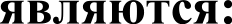 А. Физические лица,Б. Органы государственной власти, В. Муниципальные образования,Г. Юридические лица,Д. Животные,Е. Российская Федерация.В каком(-их) городе(-ах) расположены Конституционный Суд и Верховный Суд РФ:А. KC РФ — Санкт-Петербург, BC РФ — Москва, Б. KC РФ — Москва, BC РФ — Санкт-Петербург,В. KC РФ — Санкт-Петербург, BC РФ — Санкт-Петербург, Г. KC РФ — Москва, BC РФ — Москва.Кто являлся последним Председателем Верховного Совета CCCP? А.Б.Н. Ельцин,Б.А.В. Руцкой,В.А.А. Жданов, Г.Р.И. Хасбулатов, Д.А.И. Лукьянов.Негаторный иск:А. Иск об истребовании имущества из чужого незаконного владения,Б. Требование устранения всяких нарушений права титульного владельца, хотя бы эти нарушения и не были соединены с лишением владения,В. Иск об удовлетворении требований о выплате присужденных сумм,Г.   Иск  о  компенсации	убытков,   которые   понес   истец   в результате  неисполнения ответчиком своих обязательств.Не допускается принятие наследства:А. под условиемБ. по нескольким основаниям В. с оговоркамиДопрос в уголовном  процессе не может длиться непрерывно более:А. трех часовБ. четырех часов В. пяти часовГ. шести часовОсновной договор после заключения предварительного должен быть заключенА. в срок, предусмотренный в предварительном договоре,Б. не позднее одного года после заключения предварительного договора,В.	в  течение   одного   года   после   предварительного   договора,   если   иной срок  не предусмотрен в предварительном договоре,Г. в течение шести месяцев после заключения предварительного договора, если иное не предусмотрено в предварительном договореВ какой форме должно быть совершено соглашение о0 уплате алиментов:А. простой письменной Б. нотариальнойВ. простой письменной с обязательной государственной регистрацией в органах ЗАГСГ. нотариальной с обязательной государственной регистрацией в органах опеки и попечительстваОцените правильность  утверждения (верно/неверно)Право на обращение в Конституционный Суд РФ в порядке ч. 2 ст. 125 Конституции принадлежит исполнительным органам власти субъектов РФ.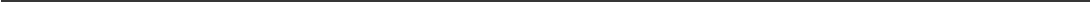 Слово «любовь» встречается в Конституции РФ.Беременные   женщины  могут  привлекаться	к   работе   в   ночное   время  в  случае чрезвычайных обстоятельств (эпидемии, голод, война и т.д.)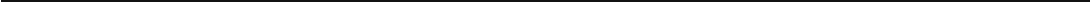 При назначении уголовного наказания суд при наличии исключительных обстоятельств может назначить более мягкий вид наказания, чем предусмотрен статьей Особенной части УК РФ.Государственная корпорация не является корпоративным юридическим лицом.Дайте определения:1. Абстрактные сделки - это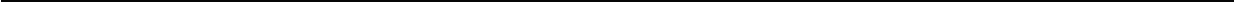 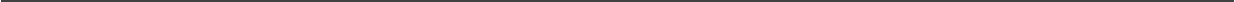 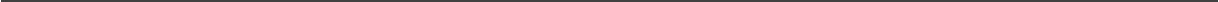 2.Простой-это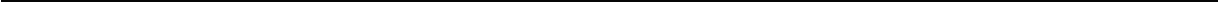 Пробация - это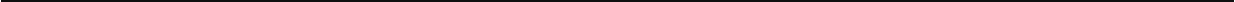 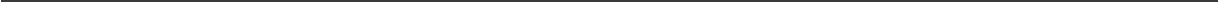 Цессия - это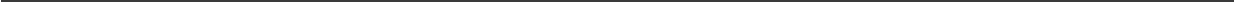 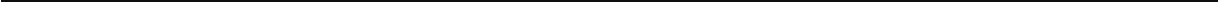 Время открытия наследства - этоСопоставьте:1. Наименование должности и лицо, должность замещающее:Федерального Собрания РФ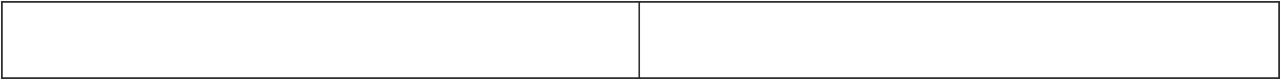 6. Уполномоченный по правам человека РФ 12 —4 —56 -Теории происхождения государства с их представителями: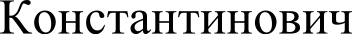 12 —3 —4 —6 —7 —8 —9 -Конституционное право с его носителем:А -Случаи	ОБЯЗАТЕЛЬНОFО	и  ВОЗМОЖНОГО	заключения	срочного	трудовогодоговора:А -Уголовно-правовые обстоятельства с правовыми последствиями:А -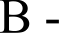 Перечислите:Дисциплинарные взыскания можно оспорить в следующих органах: 1.  	2.  	3. 	Формы воспитания детей, оставшихся без попечения родителей: 1.  	2.  	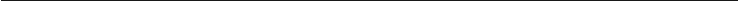 4.  	Формы множественности преступлений:1.  	2.  	Коммерческие корпоративные организации:1.  	2.  	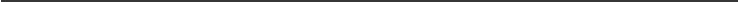 4.  	5.  	Состав Верховного Суда РФ:1.  	2.  	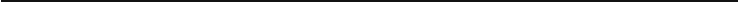 4.  	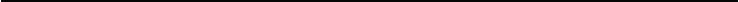 6.  	7.  	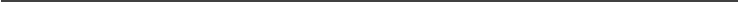 9.  	Переведите латынь:In loco delictiAbsente reoParticeps criminis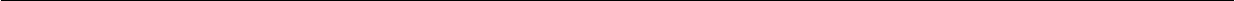 Решите правовые задачи:Решите уравнение (Найдите у, и укажите орган, состоящий из у членов)ax2+bx+c+d= Ц, гдеОкружной (флотский) военный суд рассматривает в первой инстанции дела, отнесенные федеральным конституционным законом и (или) федеральным законом к его подсудности в количестве х судей;а=Количество Федеральных округов;Ь=Количество Арбитражных апелляционных судов;с=Количество членов Совета директоров ЦБ РФ (Банка России), включая Председателя ЦБ РФ (Банка России);d=Количество республик в составе РФ.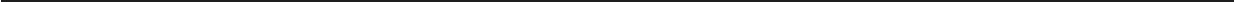 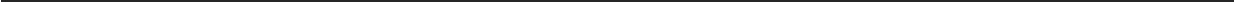 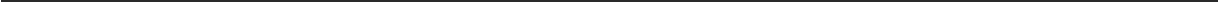 Супруги Ивановы выехали на автомобильное шоссе ранним утром. Сильный туман, высокая влажность и яркое солнце стали причиной потери водителем управления и серьезной автомобильной аварии. Иванова, сидевшая на пассажирском сидении, скончалась на месте аварии. Ее cyпpyr был доставлен в больницу, но врачи не смогли спасти его жизнь и он умер в тот же день.У Ивановых был общий совершеннолетний ребенок — Екатерина. На наследство, в виде одного миллиона рублей, кроме того, претендовал сын от первого брака Иванова — Дмитрий. Екатерина полагала, что ей причитается сумма в 750 тысяч. Дмитрий не согласился с сестрой, указав, что мать Екатерины умерла раньше и, соответственно, это увеличивает долю Дмитрия. Екатерина возразила брату, указав, что ее родители являются коммориентами - умершими в один и тот же день и не наследующих друг за другом.Кто  из наследников  прав.  Ответ поясните.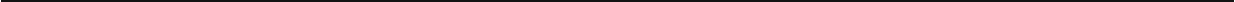 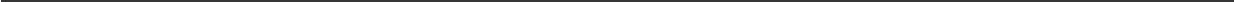 Гражданин Курочкин пришел к нотариусу удостоверить завещание. Однако нотариус потребовал исключить из завещания распоряжения, касающиеся дачи и легкового автомобиля, который Курочкин планировал приобрести в следующем году у своего соседа по лестничной площадке. Нотариус разъяснил, что в завещании невозможно распоряжаться имуществом, которое еще не поступило в собственность завещателя, то есть чужим имуществом.Прав  ли  нотариус?  Ответ обоснуйте.Казанцев убил свою сожительницу — Миронову, не состоявшую с ним в браке. Бывшая cyпpyгa Казанцева, опасаясь за жизнь общих с Казанцевым несовершеннолетних детей, обратилась в суд с требованием лишить Казанцева родительских прав.Какое решение npимem суд? Ответ обоснуйте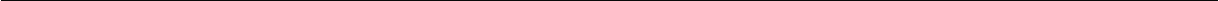 Игорь Печин работает руководителем ООО «Картошка и грибы», средний месячный заработок которого составляет 120000 рублей. У ООО «Картошка и грибы» сменился собственник, в связи с продажей организации. Новый собственник уволил руководителя организации (Игоря Печина), выплатив ему 350000 рублей.Нарушены ли требования трудового законодательства? Ответ поясните.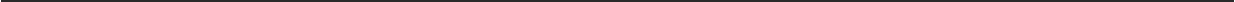 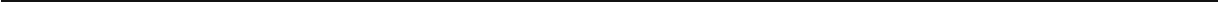 Граждане Петров и Сидоров договорились, что Петров дает Сидорову взаймы 100000 рублей без процентов на 1 год. Соглашение было оформлено письменно. Впоследствии Петров извинившись перед Сидоровым отказался предоставить ему деньги, сославшись на неожиданно возникшие материальные трудности. Сидоров, собрав все имеющиеся у него документы, обратился в суд с требованием обязать Петрова предоставить ему деньги на условиях, о которых стороны договорились ранее.Будут ли удовлетворены исковые требования Сидорова? Ответ обоснуйте1.  Председатель	Конституционного  СудаА.Т.А. Голикова;РФБ.А.И. Бастрыкин;2. Председатель Верховного Суда РФВ.В.М. Лебедев;3. Председатель Счетной Палаты РФГ.В.В. Володин;4.  Председатель   Следственного  КомитетаД.В.Д. Зорькин;РФЕ.Т.Н. Москалькова.5.	Председатель	Государственной	Думы1.  Теологическая	теория	происхожденияА.	Николайгосударства;Михайловский;2.  Патриархальная  теория  происхожденияБ. Эверет Роджерс;государства;В. Лев Иосифович Петражицкий;3.	Договорная	теория	происхожденияF. Людвиг Гумплович;государства;Д. Фридрих Энгельс;4.  Психологическая  теория происхожденияЕ. Жан Маритен;государства;Ж. Герберт Спенсер;5.	Органическая	теория	происхождения3. Жан-Жак Pycco;государства;И. Клод Леви-Стросс.6. Теория насилия;7.	Марксистская	теория	происхождениягосударства;8.	Диффузная	теория	происхождениягосударства;9. Теория инцеста.А. Каждый человек;1. Право на жилищеБ. Гражданин РФ.2.  Право   на  социальное   обеспечение   по   возрасту, вслучае болезни, инвалидности;3. Право частной собственности землю;4.  Право   собираться   мирно,   без   оружия, проводитьсобрания, митинги, демонстрации;5.   Право   не   свидетельствовать   против   себя самого,своего cyпpyra и близких родственников;6. Право  беспрепятственно возвращаться  в РоссийскуюФедерацию;7. Право на образование;8. Право на равный доступ к государственной службе;9. Право на судебную защиту;10.	Право	на	получение	медицинской	помощибесплатно.А. Обязательное заключение;1. Временные работы;Б. Возможное заключение.2. Сезонные работы;3.	С	поступающими	на	работупенсионерами по возрасту;4. С руководителями организации;5. С лицами,  получающими  образование поочной форме обучения;6.   С   лицами,   направляемыми   на работузаграницу;7.  С  лицами,  поступающими  на работу посовместительству;8.	С	лицами,	направленными	дляпрохождения  альтернативной гражданскойслужбы.А.	Исключение	преступности1. Обоснованный риск;деяния;2.	Причинение	вреда	при	задержании	лица,Б.  Освобождение   от уголовнойсовершившего   преступление;ответственности;3. Деятельное раскаяние;В.  Освобождение  от уголовного4. Изменение обстановки;наказания;5. Болезнь;6. Примирение с потерпевшим;7. Условно-досрочное освобождение;8. Истечение сроков давности;9. Болезнь наркоманией;10.	Истечение	сроков	давности	обвинительногоприговора суда;11. Необходимая оборона.